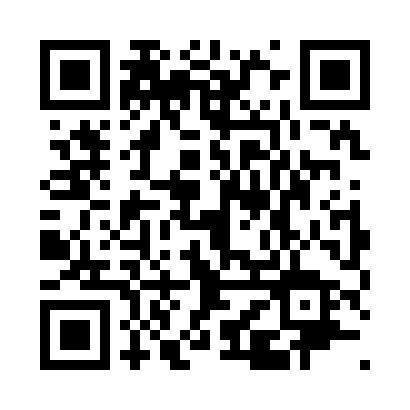 Prayer times for Rainford, Merseyside, UKWed 1 May 2024 - Fri 31 May 2024High Latitude Method: Angle Based RulePrayer Calculation Method: Islamic Society of North AmericaAsar Calculation Method: HanafiPrayer times provided by https://www.salahtimes.comDateDayFajrSunriseDhuhrAsrMaghribIsha1Wed3:285:361:086:188:4210:502Thu3:255:341:086:198:4410:533Fri3:215:321:086:208:4510:574Sat3:195:301:086:218:4710:585Sun3:185:281:086:228:4910:596Mon3:175:261:086:238:5111:007Tue3:165:241:086:248:5311:008Wed3:155:221:086:258:5411:019Thu3:145:201:086:268:5611:0210Fri3:135:181:086:278:5811:0311Sat3:125:171:086:288:5911:0412Sun3:115:151:086:299:0111:0513Mon3:115:131:086:309:0311:0514Tue3:105:121:086:319:0411:0615Wed3:095:101:086:329:0611:0716Thu3:085:081:086:339:0811:0817Fri3:075:071:086:349:0911:0918Sat3:075:051:086:359:1111:0919Sun3:065:041:086:369:1211:1020Mon3:055:021:086:379:1411:1121Tue3:055:011:086:389:1611:1222Wed3:045:001:086:399:1711:1323Thu3:034:581:086:399:1911:1324Fri3:034:571:086:409:2011:1425Sat3:024:561:086:419:2111:1526Sun3:024:541:086:429:2311:1627Mon3:014:531:086:439:2411:1628Tue3:014:521:096:439:2511:1729Wed3:004:511:096:449:2711:1830Thu3:004:501:096:459:2811:1931Fri2:594:491:096:469:2911:19